Paroisse Notre Dame des Monts de la Haute-Vallée (Permanence téléphonique : 06.75.06.35.20)Messes dominicales et Fêtes de Noël - Décembre 2018 – 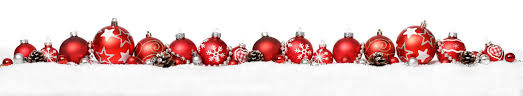 Samedi 1er décembreQuérigut	15 h 00	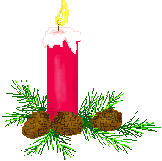 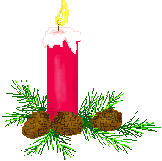 Samedi 1er décembre – Entrée en Avent«  Un temps pour se préparer à la joie de Noël »Rencontre KT – Aumônerie à partir de 15 h 00  Messe à 17 h 00 à QuillanSamedi 1er décembre – Entrée en Avent«  Un temps pour se préparer à la joie de Noël »Rencontre KT – Aumônerie à partir de 15 h 00  Messe à 17 h 00 à QuillanDimanche 2 décembreEspéraza	10 h 00	        Samedi 8 décembreBelcaire        15 h 00                      Quillan            17 h 00Messe de l’Immaculée ConceptionDimanche 9 décembreCouiza	10 h 00 Samedi 15 décembreQuillan	17 h 00  	Dimanche 16 décembreEspéraza	10 h 00Samedi 22 décembreCubières       11 h 00Luc/Aude	15 h 00Quillan            17 h 00Dimanche 23 décembreCouiza	10 h 00	         	Messe de Noël : lundi 24 décembre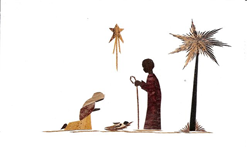 Espezel     15 h 00                          Quillan      18 h 30Messe de Noël : lundi 24 décembreEspezel     15 h 00                          Quillan      18 h 30Mardi 25 décembreEspéraza    10 h 00Samedi 29 décembreAxat                 15 h 00Quillan           17 h 00Dimanche 30 décembreCampagne/Aude       10 h 00